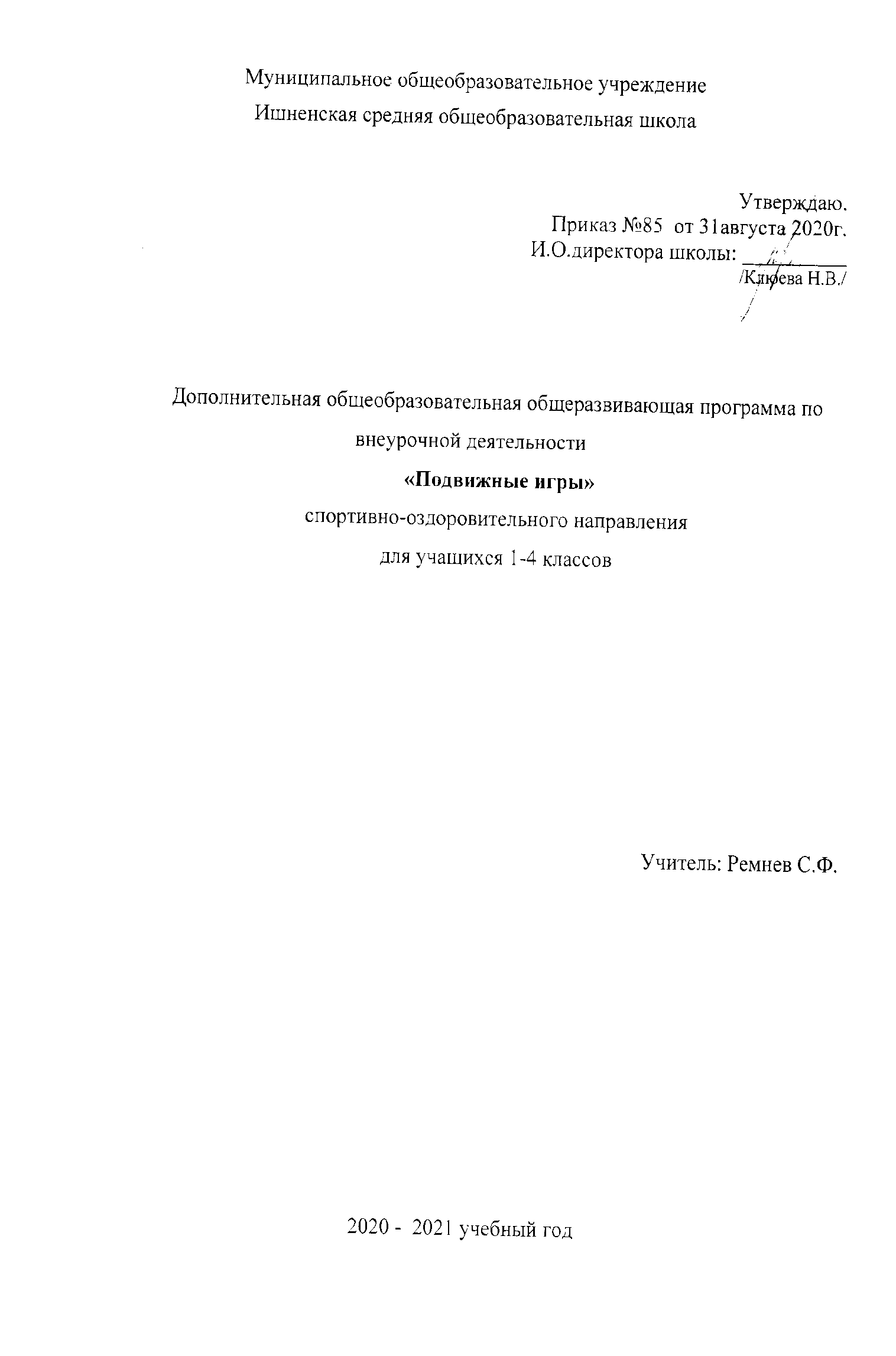 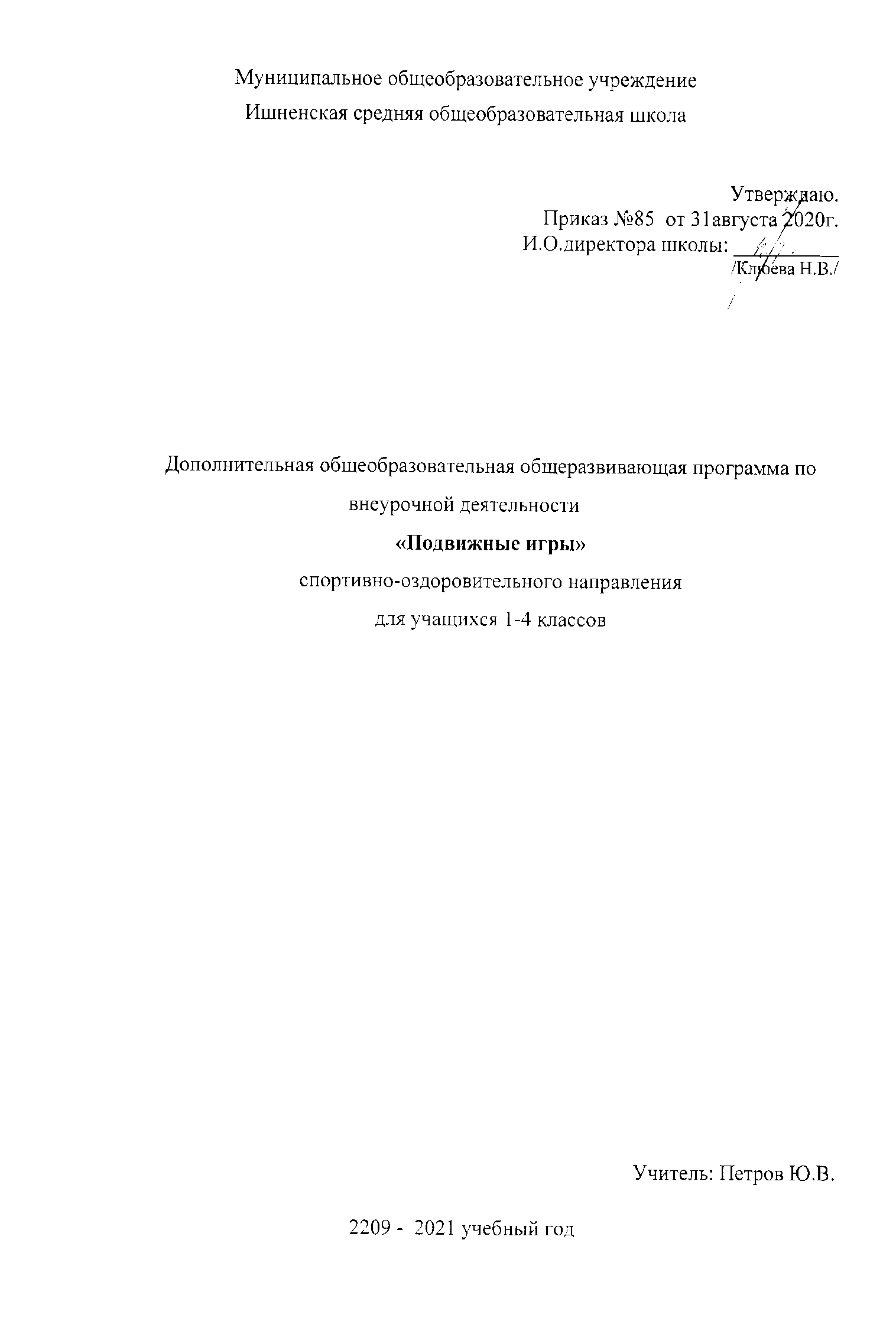 Пояснительная запискаРабочая программа по  внеурочной деятельности спортивно-оздоровительного направления «Подвижные игры»  разработана на основе Федерального государственного образовательного стандарта начального общего образования, Концепции духовно-нравственного развития и воспитания личности гражданина России, планируемых результатов начального общего образования, авторской программы В. И. Лях «Физическая культура», в соответствии с требованиями и рекомендациями образовательной программы «Школа России».Программа рассчитана на 135 занятий (по 30-35 мин.) для обучающихся 1-4 классов:1 класс – 33 занятия по 1 занятию в неделю;2-4 классы – 34 занятия по 1 занятию в неделю.В 1 классе игры проводятся во время динамической паузы в помещении школы или на спортивной площадке, в зависимости от погодных условий. Время проведения динамической паузы 30-35 минут. Во 2-4 классах занятия спортивно-оздоровительного направления проводятся во второй половине дня. Занятия проходят по 35 минут.Цель программы: оптимизировать двигательную активность младших школьников на переменах и во внеурочное время.Достижение поставленной цели связывается с решением следующих задач:познакомить детей с разнообразием подвижных игр и возможностью использовать их при организации досуга;формировать умение самостоятельно выбирать, организовывать и проводить подходящую игру с учётом особенностей участников, условий и обстоятельств;развивать: сообразительность,речь,воображение,  коммуникативные умения, внимание, ловкость, инициативу, быстроту реакции, и так же эмоционально-чувственную сферу;воспитывать культуру игрового общения, ценностного отношения к подвижным играм как наследию и к проявлению здорового образа жизни.       Образовательный процесс в условиях меняющегося современного мира постоянно усложняется и требует от учащихся большого умственного и нервно-психического напряжения. Доказано, что успешность адаптации к школе обеспечивается, помимо других важных факторов, определенным уровнем физиологической зрелости детей, что предполагает хорошее здоровье и физическое развитие, оптимальное состояние центральной нервной системы и функций организма, достаточно высокий уровень сформированности двигательных навыков и развития физических качеств. Это дает возможность выдерживать значительные психофизические нагрузки, связанные с новым — школьным режимом и новыми условиями жизнедеятельности.      Однако невысокий уровень здоровья и общего физического развития многих детей, поступающих в первый класс, а также дальнейшее его снижение в процессе обучения представляют сегодня серьезную проблему для образовательной практики.Многообразие двигательных действий, входящих в состав подвижных игр, оказывает комплексное воздействие на совершенствование координационных и кондиционных способностей (способностей к реакции, ориентированию в пространстве и во времени, перестроению двигательных действий, скоростных и скоростно-силовых способностей и др.). Подвижные игры способствуют объединению коллектива, массовому охвату детей физическими упражнениями, являются замечательным средством всестороннего физического развития.Раздел «Подвижные игры» образовательной программы пересекается с задачами, которые ставятся для выполнения детьми на уроках физической культуры.       Программный материал по подвижным играм сгруппирован по преимущественному воздействию их на соответствующие двигательные способности и умения. После освоения базового варианта игры рекомендуется варьировать условия проведения, число участников, инвентарь, время проведения игры и др.Все игры подобраны с учетом возрастных и психологических особенностей детей данного возраста.Ценностные ориентиры содержания курса спортивно-оздоровительного направленияСодержание курса спортивно-оздоровительного направления  «Подвижные игры» направленно на воспитание высоконравственных, творческих, компетентных и успешных граждан России, способных к активной самореализации в общественной и профессиональной деятельности, умело использующих ценности физической культуры для укрепления и длительного сохранения собственного здоровья, оптимизации трудовой деятельности и организации здорового образа жизни.Тематический планСодержание программы спортивно-оздоровительного направления «Подвижные игры»1 год обучения (33 занятия)Игры на взаимодействие между учащимися -   12 занятийЦель:воспитание инициативности, смелости, самостоятельности действий, быстроты реакций и ориентировки в пространстве.  В играх на взаимодействие дети приучаются играть дружно, уступать и помогать друг другу.Чувство честности, межличностные отношения выступают в игре наиболее темпераментно и ярко. Игры на развитие двигательных качеств -  21 занятиеЦель: способствовать усилению деятельности костно-мышечной, сердечнососудистой и дыхательной систем через активные двигательные действия.Подвижные игры закаливают организм, укрепляют нервную систему.Двигательные действия в подвижных играх очень разнообразны:подражательные, образно-творческие, ритмические; выполняться в виде двигательных задач, требующих проявления ловкости, быстроты, силы и других физических качеств. Игры по выбору учащихся -  16 занятий2 – 4 года обучения (102 часа)(34 часа в год)Игры с элементами спортивных игр:1. Легкая атлетика – 27 занятий       Ученики приобретают основы умений бега на короткие и длинные дистанции, прыжков в длину и высоту с места и с разбега, метаний в цель и на дальность. Бег, прыжки и метания отличаются большой вариативностью выполнения и применения в различных условиях. 2. Ритмическая гимнастика – 30 занятийИгры с элементами ритмической гимнастики способствуют  формированию навыка правильной осанки у детей  младшего школьного возраста.Музыкально–ритмическая деятельность направлена  на воспитание эстетических, физических, нравственных и умственных качеств, развивается познавательный интерес, память, вырабатывается устойчивость произвольного внимания, совершенствуется творческая активность. 3. Подвижные игры –25 занятий  Развитие  разнообразных двигательных способностей и совершенствование умений, развитие творчества, воображения, внимания, воспитание инициативности, самостоятельности действий. 4.Лыжная подготовка - 44 занятияИгры с элементами корректирующие движения лыжника и быстроту реакции.Тематическое планирование 1 год обучения – 33 часаПланируемые результатыК концу 1 года обучения:К концу 2 года обучения:К концу 3 года обучения:К концу 4 года обучения:Материально – техническое обеспечениеСпортивный инвентарь:- мячи разных размеров- кегли- обручи- скакалки- набивные мячиУчебно-методическое обеспечение и материально - техническое обеспечение.1.Стандарты второго поколения Примерная программа по учебным предметам часть  2, Москва, «Просвещение», 20102. В.И.Лях. Комплексная программа физического воспитания 1 – 4 классы Москва, «Просвещение», 20073. Сборник нормативных документов Физическая культура,  Москва, Дрофа, 20044.А. Ю. Патрекеев. Подвижные игры, - издательство «ВАКО», 20075. И.В.Чупаха, Е.З.Пужаева, И.Ю.Соколова. Здоровьесберегающие технологии, Москва, Илекса,20046.Учебно – практическое оборудование:козел гимнастический,перекладина гимнастическая (пристеночная),стенка гимнастическая,скамейка гимнастическая жёсткая (; 4м),комплект навесного оборудования (перекладина, мишени для метания, тренировочные баскетбольные щиты),мячи: набивной 1 и , мяч малый (мягкий), мячи баскетбольные, волейбольные, футбольные, палка гимнастическая,скакалка детская,мат гимнастический,коврики: гимнастические, массажные,кегли,обруч пластиковый детский, планка для прыжков в высоту,стойка для прыжков в высоту,флажки: разметочные с опорой, стартовые,лента финишная.№ п/пРазделы1 год обучения1 год обучения2 год обучения2 год обучения3 годобучения3 годобучения4 год обучения4 год обучения№ п/пРазделытптптптп1Игры на взаимодействие между учащимися2102Игры, содействующие развитию двигательных качеств1103Игры с элементами легкой атлетики1818184Игры с элементами  ритмической  гимнастики1919195Игры с элементами спортивных игр1717186Игры с элементами лыжной подготовки1616157Игры по выбору детей10Всего часов3333343434343434№датадатадатадатадатадатадатадатадатадатадататема занятиятема занятиятема занятиятема занятиякол-во часовкол-во часовцель занятияцель занятияместо проведенияместо проведенияместо проведенияместо проведенияоборудованиеоборудование№план план план план план план план фактфактфактфакттема занятиятема занятиятема занятиятема занятиякол-во часовкол-во часовцель занятияцель занятияместо проведенияместо проведенияместо проведенияместо проведенияоборудованиеоборудованиеИгры на взаимодействие между учащимисяИгры на взаимодействие между учащимисяИгры на взаимодействие между учащимисяИгры на взаимодействие между учащимисяИгры на взаимодействие между учащимисяИгры на взаимодействие между учащимисяИгры на взаимодействие между учащимисяИгры на взаимодействие между учащимисяИгры на взаимодействие между учащимисяИгры на взаимодействие между учащимисяИгры на взаимодействие между учащимисяИгры на взаимодействие между учащимисяИгры на взаимодействие между учащимисяИгры на взаимодействие между учащимисяИгры на взаимодействие между учащимисяИгры на взаимодействие между учащимисяИгры на взаимодействие между учащимисяИгры на взаимодействие между учащимисяИгры на взаимодействие между учащимисяИгры на взаимодействие между учащимисяИгры на взаимодействие между учащимисяИгры на взаимодействие между учащимисяИгры на взаимодействие между учащимисяИгры на взаимодействие между учащимисяИгры на взаимодействие между учащимисяИгры на взаимодействие между учащимися1Игра «Гном, как тебя зовут»Игра «Гном, как тебя зовут»Игра «Гном, как тебя зовут»Игра «Гном, как тебя зовут»11развитие внимания, памятиразвитие внимания, памятиклассный кабинетклассный кабинетклассный кабинетклассный кабинет2Игра «Водяной»Игра «Водяной»Игра «Водяной»Игра «Водяной»11развитие воображения, сплоченности коллективаразвитие воображения, сплоченности коллективаигровая площадкаигровая площадкаигровая площадкаигровая площадка3Игра«Мы веселые ребята»Игра«Мы веселые ребята»Игра«Мы веселые ребята»Игра«Мы веселые ребята»11развитие   сплоченности коллективаразвитие   сплоченности коллективазал, площадказал, площадказал, площадказал, площадкамузыкальное сопровождениемузыкальное сопровождение4Игра «Гуси- лебеди»Игра «Гуси- лебеди»Игра «Гуси- лебеди»Игра «Гуси- лебеди»11развивать двигательную активность, умение передавать движение птицразвивать двигательную активность, умение передавать движение птицигровая площадкаигровая площадкаигровая площадкаигровая площадка5Соревнование скороходовСоревнование скороходовСоревнование скороходовСоревнование скороходов11развитие внимания, умение правильно выполнять правила игрыразвитие внимания, умение правильно выполнять правила игрыспортивный залспортивный залспортивный залспортивный залобувные коробкиобувные коробки6Игра «Волк во рву»Игра «Волк во рву»Игра «Волк во рву»Игра «Волк во рву»11совершенствование навыков бега и прыжков в длину совершенствование навыков бега и прыжков в длину площадкаплощадкаплощадкаплощадкамелмел7Игра «К своим флажкам»Игра «К своим флажкам»Игра «К своим флажкам»Игра «К своим флажкам»развитие  ориентировки, сообразительностиразвитие  ориентировки, сообразительностиплощадкаплощадкаплощадкаплощадкафлажкифлажки89Игры по выбору учащихсяИгры по выбору учащихсяИгры по выбору учащихсяИгры по выбору учащихся22Развивать умение высказывать собственное мнение, приходить к единству.Развивать умение высказывать собственное мнение, приходить к единству.игровая площадкаигровая площадкаигровая площадкаигровая площадкапо выборупо выбору10Эстафета с мячамиЭстафета с мячамиЭстафета с мячамиЭстафета с мячами11развивать умение вести мяч, передавать его другому игрокуразвивать умение вести мяч, передавать его другому игрокуигровая площадкаигровая площадкаигровая площадкаигровая площадкамячимячи11игра «Птицы и клетка»игра «Птицы и клетка»игра «Птицы и клетка»игра «Птицы и клетка»11совершенствование быстроты реакции, развивается музыкальный слух, ритмичность движенийсовершенствование быстроты реакции, развивается музыкальный слух, ритмичность движенийзалзалзалзалмузыкальное сопровождениемузыкальное сопровождение12игра «Угадай, кто»игра «Угадай, кто»игра «Угадай, кто»игра «Угадай, кто»11развивать умение бесшумно, наблюдательностьразвивать умение бесшумно, наблюдательностьзал, коридор, площадка.зал, коридор, площадка.зал, коридор, площадка.зал, коридор, площадка.Игры на развитие двигательных качествИгры на развитие двигательных качествИгры на развитие двигательных качествИгры на развитие двигательных качествИгры на развитие двигательных качествИгры на развитие двигательных качествИгры на развитие двигательных качествИгры на развитие двигательных качествИгры на развитие двигательных качествИгры на развитие двигательных качествИгры на развитие двигательных качествИгры на развитие двигательных качествИгры на развитие двигательных качествИгры на развитие двигательных качествИгры на развитие двигательных качествИгры на развитие двигательных качествИгры на развитие двигательных качествИгры на развитие двигательных качествИгры на развитие двигательных качествИгры на развитие двигательных качествИгры на развитие двигательных качествИгры на развитие двигательных качествИгры на развитие двигательных качествИгры на развитие двигательных качествИгры на развитие двигательных качествИгры на развитие двигательных качеств13Эстафета зверейЭстафета зверейЭстафета зверейЭстафета зверей11развивать двигательную активность, умение передавать движения животныхразвивать двигательную активность, умение передавать движения животныхигровая площадкаигровая площадкаигровая площадкаигровая площадка14Игры по выбору учащихсяИгры по выбору учащихсяИгры по выбору учащихсяИгры по выбору учащихся11Развивать умение высказывать собственное мнение, приходить к единству.Развивать умение высказывать собственное мнение, приходить к единству.помещениепомещениепомещениепомещениепо выборупо выбору15игра «Стой!»игра «Стой!»игра «Стой!»игра «Стой!»11закрепление навыков ловли и метания малого мяча,  воспитание быстроты реакции, ориентировки, умения быстро переключаться с одного действия на другоезакрепление навыков ловли и метания малого мяча,  воспитание быстроты реакции, ориентировки, умения быстро переключаться с одного действия на другоезал, площадказал, площадказал, площадказал, площадкамалый мячмалый мяч16Игра «Веселые музыканты»Игра «Веселые музыканты»Игра «Веселые музыканты»Игра «Веселые музыканты»11развивать чувство ритмаразвивать чувство ритмапомещениепомещениепомещениепомещениедетские музыкальные инструментыдетские музыкальные инструменты17игра «Совушка»игра «Совушка»игра «Совушка»игра «Совушка»11развивать умение передавать движения животныхразвивать умение передавать движения животныхигровая площадкаигровая площадкаигровая площадкаигровая площадка18 19Игры по выбору учащихсяИгры по выбору учащихсяИгры по выбору учащихсяИгры по выбору учащихся22Развивать умение высказывать собственное мнение, приходить к единствуРазвивать умение высказывать собственное мнение, приходить к единствуспортивный залспортивный залспортивный залспортивный залпо выборупо выбору 20Эстафета со скакалкамиЭстафета со скакалкамиЭстафета со скакалкамиЭстафета со скакалками11Развивать умение выполнять упражнение со скакалкамиРазвивать умение выполнять упражнение со скакалкамиспортивный залспортивный залспортивный залспортивный залскакалкискакалки21Игра «Паровозик»Игра «Паровозик»Игра «Паровозик»Игра «Паровозик»11совершенствование навыков бега, умение играть группойсовершенствование навыков бега, умение играть группойигровая площадкаигровая площадкаигровая площадкаигровая площадка22Игры по выбору учащихсяИгры по выбору учащихсяИгры по выбору учащихсяИгры по выбору учащихся11развивать способность концентрировать внимание на определенном сигналеразвивать способность концентрировать внимание на определенном сигналеспортивный залспортивный залспортивный залспортивный залпо выборупо выбору23игра «Вышибалы»игра «Вышибалы»игра «Вышибалы»игра «Вышибалы»11совершенствование быстроты реакциисовершенствование быстроты реакцииспортивный залспортивный залспортивный залспортивный залмячмяч24игра «Воробьи и вороны»игра «Воробьи и вороны»игра «Воробьи и вороны»игра «Воробьи и вороны»11развивать способность концентрировать внимание на определенном сигналеразвивать способность концентрировать внимание на определенном сигналезал, площадказал, площадказал, площадказал, площадка25игра «Салки»игра «Салки»игра «Салки»игра «Салки»11развивать быстроту движенийразвивать быстроту движенийплощадкаплощадкаплощадкаплощадка2627Повторение изученных игрПовторение изученных игрПовторение изученных игр222Развивать умение приходить к единому мнению. Развивать умение приходить к единому мнению. спортивный залспортивный залспортивный залпо выборупо выбору28Эстафета «Кенгуру»Эстафета «Кенгуру»Эстафета «Кенгуру»111совершенствование навыков бега и прыжков в длинусовершенствование навыков бега и прыжков в длинуспортивный залспортивный залспортивный залмешокмешок29игра «Симон говорит»игра «Симон говорит»игра «Симон говорит»111развивать внимание, быстроту реакцииразвивать внимание, быстроту реакцииклассный кабинетклассный кабинетклассный кабинет30игра «мишки и шишки»»игра «мишки и шишки»»игра «мишки и шишки»»111развивать внимание, быстроту реакции; совершенствование навыков бегаразвивать внимание, быстроту реакции; совершенствование навыков бегаспортивный залспортивный залспортивный залшишки и мешкишишки и мешки31игра «Медведь»игра «Медведь»игра «Медведь»111Развивать двигательную активность, умение сотрудничатьРазвивать двигательную активность, умение сотрудничатьспортивный залспортивный залспортивный зал3233Игры по выбору учащихсяИгры по выбору учащихсяИгры по выбору учащихся222развитие интереса к играм и коммуникативных способностейразвитие интереса к играм и коммуникативных способностейзал, площадказал, площадказал, площадка2 год обучения – 34 часа2 год обучения – 34 часа2 год обучения – 34 часа2 год обучения – 34 часа2 год обучения – 34 часа2 год обучения – 34 часа2 год обучения – 34 часа2 год обучения – 34 часа2 год обучения – 34 часа2 год обучения – 34 часа2 год обучения – 34 часа2 год обучения – 34 часа2 год обучения – 34 часа2 год обучения – 34 часа2 год обучения – 34 часа2 год обучения – 34 часа2 год обучения – 34 часа2 год обучения – 34 часа2 год обучения – 34 часа2 год обучения – 34 часа2 год обучения – 34 часа2 год обучения – 34 часа2 год обучения – 34 часа2 год обучения – 34 часа2 год обучения – 34 часа2 год обучения – 34 часа№датадатадатадатадатадатадатадатадататема занятийтема занятийтема занятийтема занятийкол-во часовкол-во часовкол-во часовцель  занятияцель  занятияцель  занятияцель  занятияместо проведенияоборудованиеоборудованиеоборудованиеоборудование№планпланпланфактфактфактфактфактфакттема занятийтема занятийтема занятийтема занятийкол-во часовкол-во часовкол-во часовцель  занятияцель  занятияцель  занятияцель  занятияместо проведенияоборудованиеоборудованиеоборудованиеоборудование1игры с элементами легкой атлетики«Осенний марафон»игры с элементами легкой атлетики«Осенний марафон»игры с элементами легкой атлетики«Осенний марафон»игры с элементами легкой атлетики«Осенний марафон»111формирование ЗОЖ через активное участие в соревнованияхформирование ЗОЖ через активное участие в соревнованияхформирование ЗОЖ через активное участие в соревнованияхформирование ЗОЖ через активное участие в соревнованияхстадионпалочкипалочкипалочкипалочки2игра «Чай-чай выручай»игра «Чай-чай выручай»игра «Чай-чай выручай»игра «Чай-чай выручай»111развитие быстроты и ловкости, формирование чувства коллективизмаразвитие быстроты и ловкости, формирование чувства коллективизмаразвитие быстроты и ловкости, формирование чувства коллективизмаразвитие быстроты и ловкости, формирование чувства коллективизмаплощадка3игра «День и ночь»игра «День и ночь»игра «День и ночь»игра «День и ночь»111совершенствование быстроты  реакции на слуховые сигналысовершенствование быстроты  реакции на слуховые сигналысовершенствование быстроты  реакции на слуховые сигналысовершенствование быстроты  реакции на слуховые сигналыплощадка4игра «Вызовы»игра «Вызовы»игра «Вызовы»игра «Вызовы»111воспитание быстроты реакции, скорости бега, смелости и взаимовыручкивоспитание быстроты реакции, скорости бега, смелости и взаимовыручкивоспитание быстроты реакции, скорости бега, смелости и взаимовыручкивоспитание быстроты реакции, скорости бега, смелости и взаимовыручкиплощадка5игра «Гонка мячей по кругу»игра «Гонка мячей по кругу»игра «Гонка мячей по кругу»игра «Гонка мячей по кругу»111совершенствование навыков  ловли и передачи мяча, развитие  быстроты реакции и ориентировки  совершенствование навыков  ловли и передачи мяча, развитие  быстроты реакции и ориентировки  совершенствование навыков  ловли и передачи мяча, развитие  быстроты реакции и ориентировки  совершенствование навыков  ловли и передачи мяча, развитие  быстроты реакции и ориентировки  стадионмячимячимячимячи6Прыжки в длинуПрыжки в длинуПрыжки в длинуПрыжки в длину111развивать навык прыжков на одной и двух ногахразвивать навык прыжков на одной и двух ногахразвивать навык прыжков на одной и двух ногахразвивать навык прыжков на одной и двух ногахплощадкамелмелмелмел7игра «Караси и щука»игра «Караси и щука»игра «Караси и щука»игра «Караси и щука»111воспитание быстроты, ловкости, ориентировки, смелости, коллективности действиивоспитание быстроты, ловкости, ориентировки, смелости, коллективности действиивоспитание быстроты, ловкости, ориентировки, смелости, коллективности действиивоспитание быстроты, ловкости, ориентировки, смелости, коллективности действииспортивный зал8игра «Кто выше?»игра «Кто выше?»игра «Кто выше?»игра «Кто выше?»111развитие внимания, ловкости; умения соблюдать правила ТБразвитие внимания, ловкости; умения соблюдать правила ТБразвитие внимания, ловкости; умения соблюдать правила ТБразвитие внимания, ловкости; умения соблюдать правила ТБзал, площадкарезиновый бинт или планка для прыжков в высоту, мелки двух цветоврезиновый бинт или планка для прыжков в высоту, мелки двух цветоврезиновый бинт или планка для прыжков в высоту, мелки двух цветоврезиновый бинт или планка для прыжков в высоту, мелки двух цветов9игра с обучением прыжкам в высоту «Достань мячик»игра с обучением прыжкам в высоту «Достань мячик»игра с обучением прыжкам в высоту «Достань мячик»игра с обучением прыжкам в высоту «Достань мячик»111усвоение ритма выполнения последних трех шагов разбега при прыжке в высоту и отталкиванииусвоение ритма выполнения последних трех шагов разбега при прыжке в высоту и отталкиванииусвоение ритма выполнения последних трех шагов разбега при прыжке в высоту и отталкиванииусвоение ритма выполнения последних трех шагов разбега при прыжке в высоту и отталкиванииспортивный залподвесной мячикподвесной мячикподвесной мячикподвесной мячик10ритмическая гимнастикаигра ««Веселые ладошки»»ритмическая гимнастикаигра ««Веселые ладошки»»ритмическая гимнастикаигра ««Веселые ладошки»»ритмическая гимнастикаигра ««Веселые ладошки»»111Совершенствовать навык детей в перестроениях; развивать чувство ритмаСовершенствовать навык детей в перестроениях; развивать чувство ритмаСовершенствовать навык детей в перестроениях; развивать чувство ритмаСовершенствовать навык детей в перестроениях; развивать чувство ритмазал11игра «Веселый зоопарк»игра «Веселый зоопарк»игра «Веселый зоопарк»игра «Веселый зоопарк»111развивать умение передавать движения животных в ритмичном танцеразвивать умение передавать движения животных в ритмичном танцеразвивать умение передавать движения животных в ритмичном танцеразвивать умение передавать движения животных в ритмичном танцезалмузыкальное сопровождениемузыкальное сопровождениемузыкальное сопровождениемузыкальное сопровождение12«Красивая спина»«Красивая спина»«Красивая спина»«Красивая спина»111развитие правильной осанки, умения правильно ходитьразвитие правильной осанки, умения правильно ходитьразвитие правильной осанки, умения правильно ходитьразвитие правильной осанки, умения правильно ходитьспортивный залмузыкальное сопровождениемузыкальное сопровождениемузыкальное сопровождениемузыкальное сопровождение13игра «Дружные ребята»игра «Дружные ребята»игра «Дружные ребята»игра «Дружные ребята»111Проверить координацию движений ребёнкаПроверить координацию движений ребёнкаПроверить координацию движений ребёнкаПроверить координацию движений ребёнкаспортивный залГимнастическая скамейка, кегли разного цвета, мячи  Гимнастическая скамейка, кегли разного цвета, мячи  Гимнастическая скамейка, кегли разного цвета, мячи  Гимнастическая скамейка, кегли разного цвета, мячи  1415игра «Веселый сапожок»игра «Веселый сапожок»игра «Веселый сапожок»игра «Веселый сапожок»222Разучивание нескольких базовых шагов под счёт, составление небольших связок из движенийРазучивание нескольких базовых шагов под счёт, составление небольших связок из движенийРазучивание нескольких базовых шагов под счёт, составление небольших связок из движенийРазучивание нескольких базовых шагов под счёт, составление небольших связок из движенийспортивный залмузыкальное сопровождениемузыкальное сопровождениемузыкальное сопровождениемузыкальное сопровождение161718"Непоседы""Непоседы""Непоседы""Непоседы"333Разучивание комплекса составленного совместно с детьмиРазучивание комплекса составленного совместно с детьмиРазучивание комплекса составленного совместно с детьмиРазучивание комплекса составленного совместно с детьмиспортивный залмузыкальное сопровождениемузыкальное сопровождениемузыкальное сопровождениемузыкальное сопровождение19игра «Ритмическая мозаика»игра «Ритмическая мозаика»игра «Ритмическая мозаика»игра «Ритмическая мозаика»111закрепление движений комплекса под музыку, работа над выразительностью выполнения движений комплексазакрепление движений комплекса под музыку, работа над выразительностью выполнения движений комплексазакрепление движений комплекса под музыку, работа над выразительностью выполнения движений комплексазакрепление движений комплекса под музыку, работа над выразительностью выполнения движений комплексаспортивный залмузыкальное сопровождениемузыкальное сопровождениемузыкальное сопровождениемузыкальное сопровождение20лыжная подготовкаСкользящий шаг с палкамилыжная подготовкаСкользящий шаг с палкамилыжная подготовкаСкользящий шаг с палкамилыжная подготовкаСкользящий шаг с палками111воспитание умения владеть собой, освоение техники скользящего шага, развитие быстротывоспитание умения владеть собой, освоение техники скользящего шага, развитие быстротывоспитание умения владеть собой, освоение техники скользящего шага, развитие быстротывоспитание умения владеть собой, освоение техники скользящего шага, развитие быстротыстадионлыжи с палкамилыжи с палкамилыжи с палкамилыжи с палками21игра «Царь горы»игра «Царь горы»игра «Царь горы»игра «Царь горы»111развитие выносливости, умение соревноватьсяразвитие выносливости, умение соревноватьсяразвитие выносливости, умение соревноватьсяразвитие выносливости, умение соревноватьсяплощадка22Повороты на месте и в движенииПовороты на месте и в движенииПовороты на месте и в движенииПовороты на месте и в движении111развитие координационных способностейразвитие координационных способностейразвитие координационных способностейразвитие координационных способностейстадионлыжилыжилыжилыжи23игра «Попади в цель»игра «Попади в цель»игра «Попади в цель»игра «Попади в цель»111Развивать глазомер, ловкостьРазвивать глазомер, ловкостьРазвивать глазомер, ловкостьРазвивать глазомер, ловкостьплощадка24Игры по выбору учащихсяИгры по выбору учащихсяИгры по выбору учащихсяИгры по выбору учащихся111развитие   коммуникативных способностейразвитие   коммуникативных способностейразвитие   коммуникативных способностейразвитие   коммуникативных способностейплощадкапо выборупо выборупо выборупо выбору25эстафета «Снежный город»эстафета «Снежный город»эстафета «Снежный город»эстафета «Снежный город»111развитие выносливости, умение соревноватьсяразвитие выносливости, умение соревноватьсяразвитие выносливости, умение соревноватьсяразвитие выносливости, умение соревноватьсястадионкегли, флажки, санкикегли, флажки, санкикегли, флажки, санкикегли, флажки, санки26Лыжная эстафетаЛыжная эстафетаЛыжная эстафетаЛыжная эстафета111развитие двигательных качеств, умение участвовать в эстафетеразвитие двигательных качеств, умение участвовать в эстафетеразвитие двигательных качеств, умение участвовать в эстафетеразвитие двигательных качеств, умение участвовать в эстафетестадионлыжи без палоклыжи без палоклыжи без палоклыжи без палок 27подвижные игрыигры и эстафеты с мячамиподвижные игрыигры и эстафеты с мячамиподвижные игрыигры и эстафеты с мячамиподвижные игрыигры и эстафеты с мячами111развитие умения быстро бегать, передавать мячи, взаимодействовать в игреразвитие умения быстро бегать, передавать мячи, взаимодействовать в игреразвитие умения быстро бегать, передавать мячи, взаимодействовать в игреразвитие умения быстро бегать, передавать мячи, взаимодействовать в игреспортивный залмячи разных размеровмячи разных размеровмячи разных размеровмячи разных размеров 28игра «Класс, смирно!»игра «Класс, смирно!»игра «Класс, смирно!»игра «Класс, смирно!»111 усвоение  строевых команд  и перестроения, воспитание внимания и быстроты  реакции. усвоение  строевых команд  и перестроения, воспитание внимания и быстроты  реакции. усвоение  строевых команд  и перестроения, воспитание внимания и быстроты  реакции. усвоение  строевых команд  и перестроения, воспитание внимания и быстроты  реакции.зал, площадка 29Броски мяча в корзинуБроски мяча в корзинуБроски мяча в корзинуБроски мяча в корзину111развитие меткостиразвитие меткостиразвитие меткостиразвитие меткостиспортивный залмячимячимячимячи 30игра «Боулинг»игра «Боулинг»игра «Боулинг»игра «Боулинг»111развитие меткости, вниманияразвитие меткости, вниманияразвитие меткости, вниманияразвитие меткости, вниманияспортивный залкегли, мячикегли, мячикегли, мячикегли, мячи 31игра «Картошка»игра «Картошка»игра «Картошка»игра «Картошка»111развивать быстроту реакции, умение ловить мячразвивать быстроту реакции, умение ловить мячразвивать быстроту реакции, умение ловить мячразвивать быстроту реакции, умение ловить мячплощадкамячмячмячмяч 32Соревнование по прыжкам через скакалкуСоревнование по прыжкам через скакалкуСоревнование по прыжкам через скакалкуСоревнование по прыжкам через скакалку111развивать умение прыгать через скакалкуразвивать умение прыгать через скакалкуразвивать умение прыгать через скакалкуразвивать умение прыгать через скакалкуплощадкаскакалкискакалкискакалкискакалки 33игра «Веселые пингвинята»игра «Веселые пингвинята»игра «Веселые пингвинята»игра «Веселые пингвинята»111развивать умение быстро передвигаться с мячомразвивать умение быстро передвигаться с мячомразвивать умение быстро передвигаться с мячомразвивать умение быстро передвигаться с мячомспортивный залмячимячимячимячи 34игра «Солнышко»игра «Солнышко»игра «Солнышко»игра «Солнышко»111развивать умение высказывать свое мнение, приходить к единству; уважать чужое мнениеразвивать умение высказывать свое мнение, приходить к единству; уважать чужое мнениеразвивать умение высказывать свое мнение, приходить к единству; уважать чужое мнениеразвивать умение высказывать свое мнение, приходить к единству; уважать чужое мнениеплощадкаобручи и гимнастические палкиобручи и гимнастические палкиобручи и гимнастические палкиобручи и гимнастические палки3 год обучения – 34 часа3 год обучения – 34 часа3 год обучения – 34 часа3 год обучения – 34 часа3 год обучения – 34 часа3 год обучения – 34 часа3 год обучения – 34 часа3 год обучения – 34 часа3 год обучения – 34 часа3 год обучения – 34 часа3 год обучения – 34 часа3 год обучения – 34 часа3 год обучения – 34 часа3 год обучения – 34 часа3 год обучения – 34 часа3 год обучения – 34 часа3 год обучения – 34 часа3 год обучения – 34 часа3 год обучения – 34 часа3 год обучения – 34 часа3 год обучения – 34 часа3 год обучения – 34 часа3 год обучения – 34 часа3 год обучения – 34 часа3 год обучения – 34 часа3 год обучения – 34 часа3 год обучения – 34 часа№датадатадатадатадатадатадатадатадатадататема занятиятема занятиятема занятиякол-вочасовкол-вочасовкол-вочасовцели занятияцели занятияцели занятияцели занятияместо проведенияместо проведенияоборудованиеоборудованиеоборудование№планпланпланпланпланпланфактфактфактфакттема занятиятема занятиятема занятиякол-вочасовкол-вочасовкол-вочасовцели занятияцели занятияцели занятияцели занятияместо проведенияместо проведенияоборудованиеоборудованиеоборудование1игры с элементами легкой атлетики«Метатели»игры с элементами легкой атлетики«Метатели»игры с элементами легкой атлетики«Метатели»111развитие меткости, внимания, быстроты реакцииразвитие меткости, внимания, быстроты реакцииразвитие меткости, внимания, быстроты реакцииразвитие меткости, внимания, быстроты реакцииспортивная площадкаспортивная площадкамячимячимячи2игра «Пустое место»игра «Пустое место»игра «Пустое место»111развитие быстроты, формирование умения ускорять и замедлять бегразвитие быстроты, формирование умения ускорять и замедлять бегразвитие быстроты, формирование умения ускорять и замедлять бегразвитие быстроты, формирование умения ускорять и замедлять бегспортивная площадкаспортивная площадка3игра « У ребят порядок строгий»игра « У ребят порядок строгий»игра « У ребят порядок строгий»111развитие двигательных навыковразвитие двигательных навыковразвитие двигательных навыковразвитие двигательных навыковспортивная площадкаспортивная площадка4игра «К своим флажкам»игра «К своим флажкам»игра «К своим флажкам»111развитие быстроты, формирование умения ускорять и замедлять бегразвитие быстроты, формирование умения ускорять и замедлять бегразвитие быстроты, формирование умения ускорять и замедлять бегразвитие быстроты, формирование умения ускорять и замедлять бегспортивная площадкаспортивная площадкафлажкифлажкифлажки5игра  «Прыгающие воробушки»игра  «Прыгающие воробушки»игра  «Прыгающие воробушки»111закрепление и совершенствование навыков в прыжках, развитие скоростно-силовых способностей, ориентирование в пространстве 	закрепление и совершенствование навыков в прыжках, развитие скоростно-силовых способностей, ориентирование в пространстве 	закрепление и совершенствование навыков в прыжках, развитие скоростно-силовых способностей, ориентирование в пространстве 	закрепление и совершенствование навыков в прыжках, развитие скоростно-силовых способностей, ориентирование в пространстве 	спортивная площадкаспортивная площадкаобручи, мешкиобручи, мешкиобручи, мешки6Веселые старты «Лабиринт»Веселые старты «Лабиринт»Веселые старты «Лабиринт»111развитие выносливости, умение соревноватьсяразвитие выносливости, умение соревноватьсяразвитие выносливости, умение соревноватьсяразвитие выносливости, умение соревноватьсяспортивный залспортивный залкегли, мячи, мешки, обручикегли, мячи, мешки, обручикегли, мячи, мешки, обручи7«Прыжки по полосам»«Прыжки по полосам»«Прыжки по полосам»111закрепление и совершенствование навыков в прыжкахзакрепление и совершенствование навыков в прыжкахзакрепление и совершенствование навыков в прыжкахзакрепление и совершенствование навыков в прыжкахспортивный залспортивный зал8«Играй, играй, мяч не теряй»«Играй, играй, мяч не теряй»«Играй, играй, мяч не теряй»111развивать умение быстро передвигаться с мячомразвивать умение быстро передвигаться с мячомразвивать умение быстро передвигаться с мячомразвивать умение быстро передвигаться с мячомспортивный залспортивный залмячимячимячи9Прыжки в длину и высоту с прямого разбега  Прыжки в длину и высоту с прямого разбега  Прыжки в длину и высоту с прямого разбега  111закрепление и совершенствование навыков в прыжках, развитие скоростно-силовых способностей, ориентирование в пространстве 	закрепление и совершенствование навыков в прыжках, развитие скоростно-силовых способностей, ориентирование в пространстве 	закрепление и совершенствование навыков в прыжках, развитие скоростно-силовых способностей, ориентирование в пространстве 	закрепление и совершенствование навыков в прыжках, развитие скоростно-силовых способностей, ориентирование в пространстве 	спортивная площадкаспортивная площадка10ритмическая гимнастика«Исправь осанку»»ритмическая гимнастика«Исправь осанку»»ритмическая гимнастика«Исправь осанку»»111формирование правильной осанки через систему ритмических упражненийформирование правильной осанки через систему ритмических упражненийформирование правильной осанки через систему ритмических упражненийформирование правильной осанки через систему ритмических упражненийспортивный залспортивный зал1112Упражнения на согласованность движений с музыкойУпражнения на согласованность движений с музыкойУпражнения на согласованность движений с музыкой222 работать  над выразительностью выполнения движений комплекса под музыку работать  над выразительностью выполнения движений комплекса под музыку работать  над выразительностью выполнения движений комплекса под музыку работать  над выразительностью выполнения движений комплекса под музыкуспортивный залспортивный залмузыкальное сопровождениемузыкальное сопровождениемузыкальное сопровождение13игра  «Зайцы в огороде»игра  «Зайцы в огороде»игра  «Зайцы в огороде»111развитие скоростно-силовых способностей, ориентирование в пространстве 	развитие скоростно-силовых способностей, ориентирование в пространстве 	развитие скоростно-силовых способностей, ориентирование в пространстве 	развитие скоростно-силовых способностей, ориентирование в пространстве 	спортивная площадкаспортивная площадка141516Разучивание комплекса ритмических упражнений с лентой «Осеннийлес»Разучивание комплекса ритмических упражнений с лентой «Осеннийлес»Разучивание комплекса ритмических упражнений с лентой «Осеннийлес»333формирование правильной осанки;  развитие координационных способностей, вниманияформирование правильной осанки;  развитие координационных способностей, вниманияформирование правильной осанки;  развитие координационных способностей, вниманияформирование правильной осанки;  развитие координационных способностей, вниманияспортивный залспортивный залмузыкальное сопровождение, лентымузыкальное сопровождение, лентымузыкальное сопровождение, ленты17Ритмические упражнения с обручами Ритмические упражнения с обручами Ритмические упражнения с обручами 111развитие координационных способностейи двигательных навыковразвитие координационных способностейи двигательных навыковразвитие координационных способностейи двигательных навыковразвитие координационных способностейи двигательных навыковспортивный залспортивный залобручиобручиобручи18игра «Верёвочка под ногами»игра «Верёвочка под ногами»игра «Верёвочка под ногами»111закрепление и совершенствование навыков в прыжкахзакрепление и совершенствование навыков в прыжкахзакрепление и совершенствование навыков в прыжкахзакрепление и совершенствование навыков в прыжкахплощадкаплощадкаскакалкаскакалкаскакалка19  «Гимнасты»    «Гимнасты»    «Гимнасты»  111Разучивание комплекса составленного совместно с детьмиРазучивание комплекса составленного совместно с детьмиРазучивание комплекса составленного совместно с детьмиРазучивание комплекса составленного совместно с детьмиспортивный залспортивный залмузыкальное сопровождение, мячимузыкальное сопровождение, мячимузыкальное сопровождение, мячи 20лыжная подготовкаодновременный двухшажный ходлыжная подготовкаодновременный двухшажный ходлыжная подготовкаодновременный двухшажный ход111Развивать двигательную активность; выносливостьРазвивать двигательную активность; выносливостьРазвивать двигательную активность; выносливостьРазвивать двигательную активность; выносливостьспортивная площадкаспортивная площадкалыжилыжилыжи 21Поворот переступаниемПоворот переступаниемПоворот переступанием111Развивать двигательную активность; координацию движенийРазвивать двигательную активность; координацию движенийРазвивать двигательную активность; координацию движенийРазвивать двигательную активность; координацию движенийспортивная площадкаспортивная площадка 22игра «Защита укрепления»игра «Защита укрепления»игра «Защита укрепления»111Развивать двигательную активность, умение сотрудничатьРазвивать двигательную активность, умение сотрудничатьРазвивать двигательную активность, умение сотрудничатьРазвивать двигательную активность, умение сотрудничатьснежная площадкаснежная площадка 23игра «Перевозка груза»игра «Перевозка груза»игра «Перевозка груза»111Развивать двигательную активность, умение сотрудничатьРазвивать двигательную активность, умение сотрудничатьРазвивать двигательную активность, умение сотрудничатьРазвивать двигательную активность, умение сотрудничатьснежная площадкаснежная площадкасанки, гимнастические палкисанки, гимнастические палкисанки, гимнастические палки2425игры на развитие скорости«Верхом на клюшке»игры на развитие скорости«Верхом на клюшке»игры на развитие скорости«Верхом на клюшке»222Развивать двигательную активность; координацию движенийРазвивать двигательную активность; координацию движенийРазвивать двигательную активность; координацию движенийРазвивать двигательную активность; координацию движенийснежная площадкаснежная площадкаклюшкаклюшкаклюшка 26игра – соревнование«Не уступлю горку!»игра – соревнование«Не уступлю горку!»игра – соревнование«Не уступлю горку!»111развитие быстроты и ловкости, умения взаимодействовать в командеразвитие быстроты и ловкости, умения взаимодействовать в командеразвитие быстроты и ловкости, умения взаимодействовать в командеразвитие быстроты и ловкости, умения взаимодействовать в командеснежная площадкаснежная площадка27подвижные игрыигры на внимание и быстроту «Поезд»подвижные игрыигры на внимание и быстроту «Поезд»подвижные игрыигры на внимание и быстроту «Поезд»111развитие быстроты и ловкости, умения взаимодействовать в командеразвитие быстроты и ловкости, умения взаимодействовать в командеразвитие быстроты и ловкости, умения взаимодействовать в командеразвитие быстроты и ловкости, умения взаимодействовать в командеспортивный залспортивный залкегликегликегли28игры  с прыжками и бегом«Прыгуны и пятнашки»игры  с прыжками и бегом«Прыгуны и пятнашки»игры  с прыжками и бегом«Прыгуны и пятнашки»111закрепление и совершенствование навыков в прыжках, развитие скоростно-силовых способностей, ориентирование в пространстве 	закрепление и совершенствование навыков в прыжках, развитие скоростно-силовых способностей, ориентирование в пространстве 	закрепление и совершенствование навыков в прыжках, развитие скоростно-силовых способностей, ориентирование в пространстве 	закрепление и совершенствование навыков в прыжках, развитие скоростно-силовых способностей, ориентирование в пространстве 	29 3031«Веселые старты»Старт группамиКомандный бег«Веселые старты»Старт группамиКомандный бег«Веселые старты»Старт группамиКомандный бег333развитие быстроты и ловкости, умения взаимодействовать в командеразвитие быстроты и ловкости, умения взаимодействовать в командеразвитие быстроты и ловкости, умения взаимодействовать в командеразвитие быстроты и ловкости, умения взаимодействовать в командебеговая дорожкабеговая дорожкакегли, мячи, обручикегли, мячи, обручикегли, мячи, обручи32«Мини-гандбол»«Мини-гандбол»«Мини-гандбол»111развитие координационных и кондиционных способностей, овладение элементарными технико-тактическими взаимодействиями 	развитие координационных и кондиционных способностей, овладение элементарными технико-тактическими взаимодействиями 	развитие координационных и кондиционных способностей, овладение элементарными технико-тактическими взаимодействиями 	развитие координационных и кондиционных способностей, овладение элементарными технико-тактическими взаимодействиями 	спортивная площадкаспортивная площадкагандбольный мячгандбольный мячгандбольный мяч3334Повторение изученных игрПовторение изученных игрПовторение изученных игр222Развивать умение высказывать собственное мнение, приходить к единствуРазвивать умение высказывать собственное мнение, приходить к единствуРазвивать умение высказывать собственное мнение, приходить к единствуРазвивать умение высказывать собственное мнение, приходить к единствуспортивная площадкаспортивная площадкапо выборупо выборупо выбору4 год обучения  - 34 занятия4 год обучения  - 34 занятия4 год обучения  - 34 занятия4 год обучения  - 34 занятия4 год обучения  - 34 занятия4 год обучения  - 34 занятия4 год обучения  - 34 занятия4 год обучения  - 34 занятия4 год обучения  - 34 занятия4 год обучения  - 34 занятия4 год обучения  - 34 занятия4 год обучения  - 34 занятия4 год обучения  - 34 занятия4 год обучения  - 34 занятия4 год обучения  - 34 занятия4 год обучения  - 34 занятия4 год обучения  - 34 занятия4 год обучения  - 34 занятия4 год обучения  - 34 занятия4 год обучения  - 34 занятия4 год обучения  - 34 занятия4 год обучения  - 34 занятия4 год обучения  - 34 занятия4 год обучения  - 34 занятия4 год обучения  - 34 занятия4 год обучения  - 34 занятия№датадатадатадатадатадатадатадатадатадататема занятийтема занятийтема занятийкол-вочасовкол-вочасовкол-вочасовцель занятияцель занятияцель занятияцель занятияместо проведенияместо проведенияоборудованиеоборудованиеоборудование№планпланпланпланпланфактфактфактфактфакттема занятийтема занятийтема занятийкол-вочасовкол-вочасовкол-вочасовцель занятияцель занятияцель занятияцель занятияместо проведенияместо проведенияоборудованиеоборудованиеоборудование123Встречная эстафета.«Волк и ягненок»«Кто раньше»Встречная эстафета.«Волк и ягненок»«Кто раньше»Встречная эстафета.«Волк и ягненок»«Кто раньше»333формирование ЗОЖ через участие в подвижных играх; овладение элементарными технико-тактическими взаимодействиями 	формирование ЗОЖ через участие в подвижных играх; овладение элементарными технико-тактическими взаимодействиями 	формирование ЗОЖ через участие в подвижных играх; овладение элементарными технико-тактическими взаимодействиями 	формирование ЗОЖ через участие в подвижных играх; овладение элементарными технико-тактическими взаимодействиями 	спортивная площадкаспортивная площадкафлажки, эстафетные палочкифлажки, эстафетные палочкифлажки, эстафетные палочки45Эстафета со скакалкой.Смена номеровЭстафета со скакалкой.Смена номеровЭстафета со скакалкой.Смена номеров222развитие быстроты, ловкости, силы, внимания, координацииразвитие быстроты, ловкости, силы, внимания, координацииразвитие быстроты, ловкости, силы, внимания, координацииразвитие быстроты, ловкости, силы, внимания, координацииспортивная площадкаспортивная площадкаскакалкискакалкискакалки67Погоня по кругу.«Перебежки»Погоня по кругу.«Перебежки»Погоня по кругу.«Перебежки»222развитие быстроты и ловкости, умения взаимодействовать в командеразвитие быстроты и ловкости, умения взаимодействовать в командеразвитие быстроты и ловкости, умения взаимодействовать в командеразвитие быстроты и ловкости, умения взаимодействовать в командеспортивная площадкаспортивная площадкажгутжгутжгут89 «Рыбная ловля»Игровые упражнения с малыми мячами. «Рыбная ловля»Игровые упражнения с малыми мячами. «Рыбная ловля»Игровые упражнения с малыми мячами.222развитие координационных  способностей, овладение элементарными технико-тактическими взаимодействиямиразвитие координационных  способностей, овладение элементарными технико-тактическими взаимодействиямиразвитие координационных  способностей, овладение элементарными технико-тактическими взаимодействиямиразвитие координационных  способностей, овладение элементарными технико-тактическими взаимодействиямиспортивная площадкаспортивная площадкатеннисные мячитеннисные мячитеннисные мячи 10ритмическая гимнастикаЭлементы основной гимнастики (общеразвивающие, строевые и прикладные упражнения)ритмическая гимнастикаЭлементы основной гимнастики (общеразвивающие, строевые и прикладные упражнения)ритмическая гимнастикаЭлементы основной гимнастики (общеразвивающие, строевые и прикладные упражнения)111развитие быстроты, ловкости, гибкости, координации движений; формирование ЗОЖразвитие быстроты, ловкости, гибкости, координации движений; формирование ЗОЖразвитие быстроты, ловкости, гибкости, координации движений; формирование ЗОЖразвитие быстроты, ловкости, гибкости, координации движений; формирование ЗОЖспортивный залспортивный залмузыкальное сопровождениемузыкальное сопровождениемузыкальное сопровождение 11Игра на развитие гибкости тела«Гимнасты»  Игра на развитие гибкости тела«Гимнасты»  Игра на развитие гибкости тела«Гимнасты»  111совершенствование комплекса составленного совместно с детьмисовершенствование комплекса составленного совместно с детьмисовершенствование комплекса составленного совместно с детьмисовершенствование комплекса составленного совместно с детьмиспортивный залспортивный зал мячи, гимнастические палки мячи, гимнастические палки мячи, гимнастические палки 12 13Упражнения с элементами хореографии и танца; Игры с лентами «Осенний лес»Упражнения с элементами хореографии и танца; Игры с лентами «Осенний лес»Упражнения с элементами хореографии и танца; Игры с лентами «Осенний лес»222формирование правильной осанки;  развитие координационных способностей, вниманияформирование правильной осанки;  развитие координационных способностей, вниманияформирование правильной осанки;  развитие координационных способностей, вниманияформирование правильной осанки;  развитие координационных способностей, вниманияспортивный залспортивный залмузыкальное сопровождение, лентымузыкальное сопровождение, лентымузыкальное сопровождение, ленты 14 15«Прыгающие воробушки»«Прыжки по полосам»«Прыгающие воробушки»«Прыжки по полосам»«Прыгающие воробушки»«Прыжки по полосам»222закрепление и совершенствование навыков в прыжках, развитие скоростно-силовых способностей, ориентирование в пространстве 	закрепление и совершенствование навыков в прыжках, развитие скоростно-силовых способностей, ориентирование в пространстве 	закрепление и совершенствование навыков в прыжках, развитие скоростно-силовых способностей, ориентирование в пространстве 	закрепление и совершенствование навыков в прыжках, развитие скоростно-силовых способностей, ориентирование в пространстве 	спортивный залспортивный зал 16 17 18упражнения с предметами: лентой, обручем, мячомупражнения с предметами: лентой, обручем, мячомупражнения с предметами: лентой, обручем, мячом333развитие быстроты, ловкости, гибкости, координации движений; формирование ЗОЖразвитие быстроты, ловкости, гибкости, координации движений; формирование ЗОЖразвитие быстроты, ловкости, гибкости, координации движений; формирование ЗОЖразвитие быстроты, ловкости, гибкости, координации движений; формирование ЗОЖспортивный залспортивный залленты, обручи, мячиленты, обручи, мячиленты, обручи, мячи 19Соревнование «Лабиринт»Соревнование «Лабиринт»Соревнование «Лабиринт»111закрепление и совершенствование навыков в прыжках, развитие скоростно-силовых способностей, ориентирование в пространстве 	закрепление и совершенствование навыков в прыжках, развитие скоростно-силовых способностей, ориентирование в пространстве 	закрепление и совершенствование навыков в прыжках, развитие скоростно-силовых способностей, ориентирование в пространстве 	закрепление и совершенствование навыков в прыжках, развитие скоростно-силовых способностей, ориентирование в пространстве 	спортивный залспортивный залскакалки, мешки, обручи, музыкальное сопровождениескакалки, мешки, обручи, музыкальное сопровождениескакалки, мешки, обручи, музыкальное сопровождение 20лыжная подготовкаЭстафета 4х50 без лыжных палоклыжная подготовкаЭстафета 4х50 без лыжных палоклыжная подготовкаЭстафета 4х50 без лыжных палоклыжная подготовкаЭстафета 4х50 без лыжных палок11развитие быстроты и ловкости, умения взаимодействовать в командеразвитие быстроты и ловкости, умения взаимодействовать в командеразвитие быстроты и ловкости, умения взаимодействовать в командеразвитие быстроты и ловкости, умения взаимодействовать в командеспортивная площадкаспортивная площадка 21игра «Два мороза»игра «Два мороза»игра «Два мороза»111воспитание чувства товарищеской взаимопомощи;  совершенствование умения бегать быстро, легко изменяя скорость и направление движенийвоспитание чувства товарищеской взаимопомощи;  совершенствование умения бегать быстро, легко изменяя скорость и направление движенийвоспитание чувства товарищеской взаимопомощи;  совершенствование умения бегать быстро, легко изменяя скорость и направление движенийвоспитание чувства товарищеской взаимопомощи;  совершенствование умения бегать быстро, легко изменяя скорость и направление движенийзал, площадказал, площадка 22 23Подбирание предметов во время спуска в низкой стойке; «Кто дальше уедет»Подбирание предметов во время спуска в низкой стойке; «Кто дальше уедет»Подбирание предметов во время спуска в низкой стойке; «Кто дальше уедет»222развитие быстроты, ловкости, гибкости, координации движений; формирование ЗОЖразвитие быстроты, ловкости, гибкости, координации движений; формирование ЗОЖразвитие быстроты, ловкости, гибкости, координации движений; формирование ЗОЖразвитие быстроты, ловкости, гибкости, координации движений; формирование ЗОЖспортивная площадкаспортивная площадкакегликегликегли 24игра «Заяц без логова»игра «Заяц без логова»игра «Заяц без логова»111совершенствование быстроты реакции, ориентировки, ловкости, воспитание находчивости, решительностисовершенствование быстроты реакции, ориентировки, ловкости, воспитание находчивости, решительностисовершенствование быстроты реакции, ориентировки, ловкости, воспитание находчивости, решительностисовершенствование быстроты реакции, ориентировки, ловкости, воспитание находчивости, решительностиспортивный залспортивный зал 25Передвижение на лыжах различными способами в режиме умеренной интенсивностиПередвижение на лыжах различными способами в режиме умеренной интенсивностиПередвижение на лыжах различными способами в режиме умеренной интенсивности111Развитие выносливостиРазвитие выносливостиРазвитие выносливостиРазвитие выносливостиспортивная площадкаспортивная площадка 26подвижные игры с элементами спортивных игр"Снайперы"подвижные игры с элементами спортивных игр"Снайперы"подвижные игры с элементами спортивных игр"Снайперы"111развитие быстроты, ловкости, координации движенийразвитие быстроты, ловкости, координации движенийразвитие быстроты, ловкости, координации движенийразвитие быстроты, ловкости, координации движенийспортивный залспортивный зал 27"Перетягивание через черту""Перетягивание через черту""Перетягивание через черту"111Развитие выносливости, силы, согласованностиРазвитие выносливости, силы, согласованностиРазвитие выносливости, силы, согласованностиРазвитие выносливости, силы, согласованностиспортивный залспортивный зал 28"Эстафета с лазаньем и перелезанием""Эстафета с лазаньем и перелезанием""Эстафета с лазаньем и перелезанием"111развитие быстроты, ловкости, координации движенийразвитие быстроты, ловкости, координации движенийразвитие быстроты, ловкости, координации движенийразвитие быстроты, ловкости, координации движенийспортивный залспортивный залгимнастические скамейкигимнастические скамейкигимнастические скамейки 29 30 31Бег с мячомБег по линиям«День» и «Ночь»Бег с мячомБег по линиям«День» и «Ночь»Бег с мячомБег по линиям«День» и «Ночь»333совершенствование быстроты реакции, ориентировки, ловкости, воспитание находчивости, решительностисовершенствование быстроты реакции, ориентировки, ловкости, воспитание находчивости, решительностисовершенствование быстроты реакции, ориентировки, ловкости, воспитание находчивости, решительностисовершенствование быстроты реакции, ориентировки, ловкости, воспитание находчивости, решительностиспортивный залспортивный залмячимячимячи 32Кто точнее?Кто точнее?Кто точнее?111научиться метко метать мячнаучиться метко метать мячнаучиться метко метать мячнаучиться метко метать мячфутбольное поле, ровная площадкафутбольное поле, ровная площадкамячимячимячи3334«Пионербол»«Пионербол»«Пионербол»222совершенствование навыков ловли мяча через сеткусовершенствование навыков ловли мяча через сеткусовершенствование навыков ловли мяча через сеткусовершенствование навыков ловли мяча через сеткуспортивный залспортивный залволейбольная сеткаволейбольная сеткаволейбольная сеткаЛичностные результатыМетапредметные результатыПредметные результатыдоговариваться и приходить к общей согласованности во время проведения игр;формирование представлений об этических идеалах и ценностях;отбирать и выполнять комплексы упражнений  в соответствии с изученными правилами.Соблюдать санитарно-гигиенические правила, режим дня;Понимать  необходимость ЗОЖ и соблюдать правила безопасного поведениядемонстрировать уровень физической подготовленностиСохранять правильную осанку, оптимальное телосложение;Знать различные виды игр;Выполнять правила игры.Личностные результатыМетапредметные результатыПредметные результатыопределять уровень развития физических качеств;договариваться и приходить к общей согласованности во время проведения игр, учитывая разные точки зрения;проявлять инициативу в выборе и проведение подвижных игр.Управлять своими эмоциями;Взаимодействовать с коллективом, находить компромисс, слушать и понимать других;Раскрывать на примерах личностного опыта положительного влияния подвижных игр на физическое, личностное, социальное развитие.Выполнять  комплексы физических упражнений для формирования правильной осанки; организовывать и проводить самостоятельные формы занятий;Соблюдать режим дня и правила личной гигиены.Личностные результатыМетапредметные результатыПредметные результатывести наблюдения за показателями частоты сердечных сокращений во время выполнения физических упражнений;проявление положительных качеств личности и управление своими эмоциями в различных игровых ситуациях; взаимодействовать с одноклассниками и сверстниками в процессе занятий подвижными играми;вести дневник самонаблюдения за физическим развитием и физической подготовленностью;Управлять своими эмоциями;Знать  о разновидностях физических упражнений: общеразвивающих, подводящих и соревновательных;Знать и использовать комплексы ритмической гимнастики;Владеть различными формами игровой деятельности.Личностные результатыМетапредметные результатыПредметные результатыПроявление дисциплинированности, трудолюбия и упорства в достижении поставленных целей;Готовность  к преодолению трудностей;Целеустремленность и настойчивость в достижении целей, жизненного оптимизма;Ориентация на понимание причин успеха во внеурочной деятельности.Активное включение в общение и взаимодействие со сверстниками на принципах уважения и доброжелательности, взаимопомощи и сопереживания;Понимать  необходимость ЗОЖ и соблюдать правила безопасного поведенияОказание моральной поддержки сверстникам  во время соревнований.выполнять простейшие акробатические и гимнастические комбинации;играть по   упрощенным правилам спортивные игры;самостоятельно  организовывать и проводить спортивные соревнования;планирование занятий физическими упражнениями в режиме дня, организации отдыха и досуга.